Март 2022год. «Точка роста»-центр образования естественнонаучного и технологического направленностей. Исследовательскую деятельность проводят учащиеся 9 класса МБОУ ВСОШ№9 им.В.И.Сагайды с примененеием высокотехнологичного оборудования,цифровых лабораторий по химии «РобикЛаб». Учитель Красильникова Светлана Юрьевна.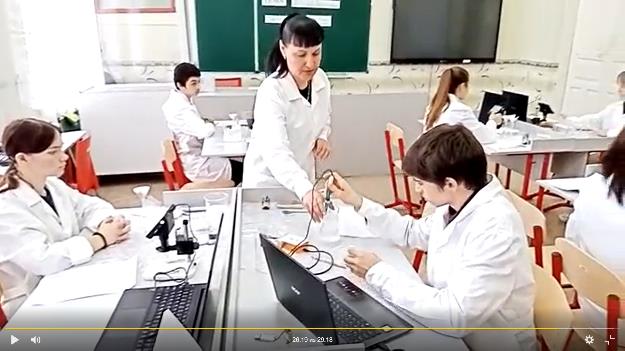 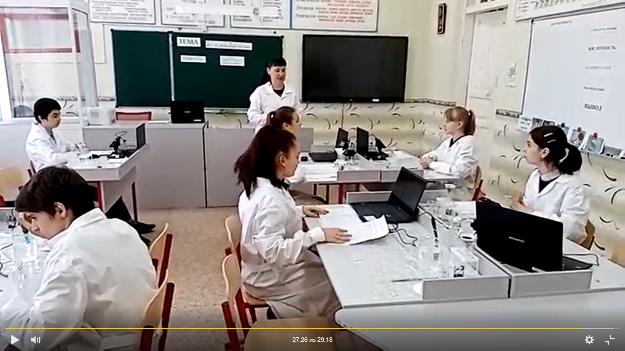 